NEW PATIENT APPLICATION FORMDR. JENNA (DC, CMAP, MA, BA)Signature: __________________________________  Date: (DD)_______ (MM) ________ (YY)_______Please circle your reason for today’s visit:   Wellness Visit  |  New Injury   |   Old Injury   |  Chronic Pain  |  MVA  |  WSIB          How did you hear about us? ______________________________________________________________Name: _____________________________________ Age: ______ Date of Birth:  (DD/MM/YY)  ___________________Address: ________________________________ City: ________________________ Postal Code:__________________         Phone #:  (Home) _______________________ (Work) _____________________ (Cell) __________________________  Email: _______________________________  Emergency Contact & Phone #: __________________________________Occupation & Name of Workplace : ___________________________________________________________________Spouse:   Y/N   Children:  Y/N     Names and Ages: ________________________________________________________ Family Physician: _________________________________  Phone #: ________________________________________ Last Doctor’s Visit: ____________________ Reason: _____________________________________________________I give my consent to contact my Family Physician to discuss/update my case? Y/NPREVIOUS HEALTHCARE PROVIDER HISTORYHave you had any treatment for this specific condition prior to coming to our office? Y/NIf so, which type of healthcare pracitioner did you see:  Chiropractor        Physiotherapist      Massage Therapist	    Other _______________________________	When was your last visit with them? ________________________________________________________________What condition did they help care for? ______________________________________________________________Have you had any X-rays, CTs, MRIs or other medical imaging done before?   Y/NIf yes, which body areas were imaged and when? _____________________________________________________FAMILY HISTORYDoes anyone in the family have a similar condition?  Y/N       ________________________________________________Please circle all that apply, and designate mother’s or father’s side with M/F:		heart disease (M/F)   	heart attack (M/F)	high blood pressure (M/F)       cancer (M/F)	              high cholesterol (M/F)       diabetes (M/F)  	                stroke  (M/F)	                arthritis  (M/F)	                      osteoporosis (M/F)     organ issues (M/F) digestive disorders (M/F)	                                                auto-immune disorders (M/F)                                        genetic disorders (M/F)other diseases: ____________________________________________________________________________________________Please *CIRCLE* all that apply to your current condition(s) and *UNDERLINE* all that apply to your past conditions.Headaches			Face flushed		Shortness of breath	             Cold sweatsNeck Pain			Stiff neck		Pins/Needles in Legs	             Light sensitivitySleeping Problems		Fatigue		                Pins/Needles in arms	             Sound sensitivityBack Pain			Fainting 			Numbness in fingers/toes              Memory lossNervousness		               Depression		Vision problems		             Loss of balanceTension		                	Ringing in ears		Diarrhea		            	             Night sweatsIrritability			Nausea			Constipation		             Sudden weight lossChest Pains			Loss of smell		Cold hands/feet		             Night painDizziness 			Loss of taste		Upset stomach		             Fever/ Chills	Difficulty speaking		Wounds			Recent infections	                            Menstrual issuesDifficulty swallowing		Scars			Alleriges 		             Hormonal issuesDigestive issues			Concussion		Pain with weather changes            Urinary issuesDETAIL YOUR PERSONAL CONDITION.  PLEASE ANSWER ALL QUESTIONS.What is your major body area(s) of complaint? ___________________________________________________________When (date) and how did this begin? __________________________________________________________________Have you had any similar issues in the past?  Y/ N       Is this condition mild, moderate, or severe? __________________Rate the current intensity level of your condition from 1-10 (10 = worst pain you have personally experienced): ______This condition is:    slowly improving  /   staying the same    /   getting worse over time  /  is constant   / comes and goesWhich characteristics describe your condition:  dull   /  achy   /  numb  /  tingling  / pins and needles					             stiff /  tight   / sharp   /stabbing  / shooting  / burningWhat activities aggravate your condition? ______________________________________________________________What activities alleviate your condition?  (ex. heat, ice, pain medications, creams, rest, stretching, sitting, moving)_________________________________________________________________________________________________   Is this condition worse at certain times of the day? _______________________________________________________ Do you have shooting pain that travels up or down? If yes, where? __________________________________________Do you have pain when you cough or sneeze? If yes, where? _______________________________________________Are your bowel and bladder habits regular, frequent, and without pain? Y/N __________________________________What other health conditions or illnesses do you currently have, or have had in the past?________________________________________________________________________________________________What medications do you take, including dosages? What are they for? ________________________________________________________________________________________________What supplements or vitamins do you currently take?________________________________________________________________________________________________List ALL surgeries, injuries, fractures and scars (no matter how how long ago):_________________________________________________________________________________________________ _________________________________________________________________________________________________*CLINICAL FLAGS (circle all that apply):   history of cancer / night sweats / sudden weight loss / recent fever / night pain PERSONAL AND SOCIAL LIFE HOW is this condition affecting your work / sleep / hobbies  / social life  / daily activities?_________________________________________________________________________________________________ How long is your drive to work? How long do you sit at work? What repetitive activities do you do at work? _________________________________________________________________________________________________What repetitive activities do you to at home / from day-to-day?_________________________________________________________________________________________________What stresses, illness, life changes or injuries have you experienced in the past year? Approximately when?_________________________________________________________________________________________________What are your TOP 3 goals?   What would you be doing more of if you were in a healthier state?_________________________________________________________________________________________________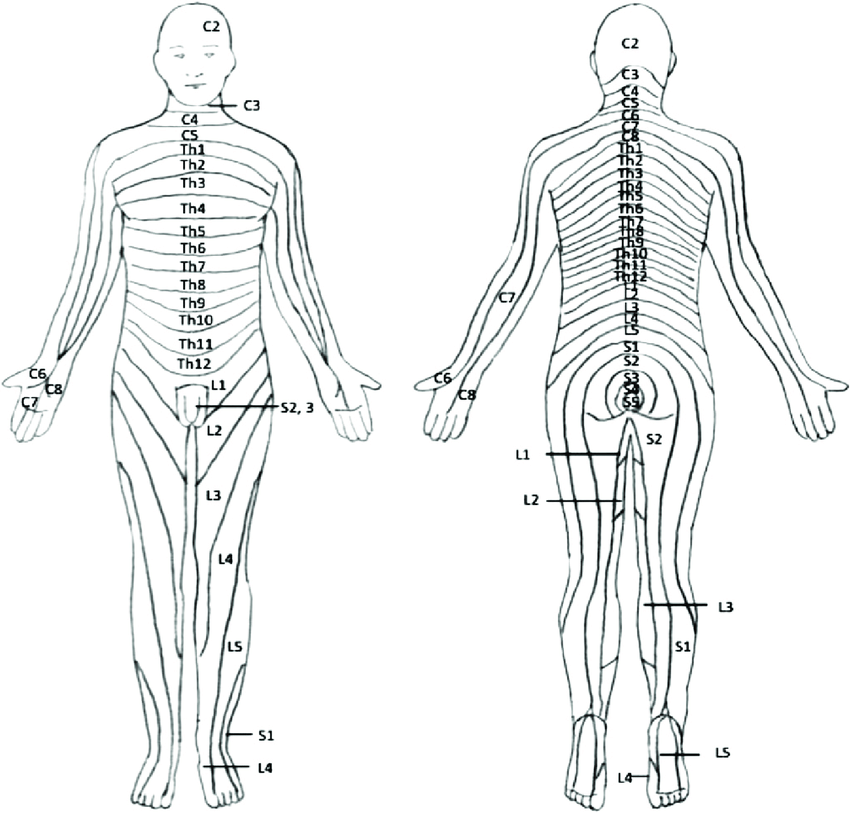       *** DOCTOR’S NOTES ***Has this condition interrupted your sleep? Trouble falling asleep due to discomfort  Y/NNot enough restful sleep  Y/N Awakening in theh middle of the night  Y/NWaking earlier than you normally would Y/NAverage hours of sleep ______________Sleeping position ___________________Pillow type ________________________        WomenAre you taking Brith Control? If so, for how long? _____________Are you nursing? Y/NAre you pregnant? Is so, how many weeks?  _________________When was the onset of your last menstrual cycle? ____________Do you have children? Y/N      How many?  __________________Type of delivery, and were there any complications? ________________________________________________